УТВЕРЖДАЮ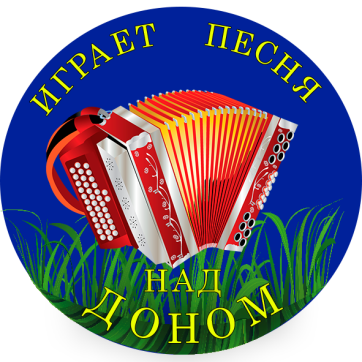 Директор МБУК АР «РДК «Факел»                                                                          _______________ В.И. Жиловникова                                                                            «____»________________ 2023 годПОЛОЖЕНИЕо проведении районного фольклорного фестиваля «Играет песня над Доном»,посвящённого 270-летию со дня рождения Матвея Ивановича ПлатоваОбщие положения1.1 Районный фольклорный фестиваль «Играет песня над Доном», посвящённый 270-летию со дня рождения М.И. Платова (далее -  фестиваль) проводится в рамках реализации плана мероприятий в сфере культуры Аксайского района на 2023 год (постановление Администрации Аксайского района от ______ 2023  № ____) и в соответствии с реализацией муниципальной программы Аксайского района «Развитие культуры и туризма».Цели и задачи фестиваля2.1 Сохранение и развитие фольклорных традиций Аксайского района и Донского края;2.2 Создание условий для развития творчества и развития культурного потенциала района; 2.3 Поддержка и поощрение творческих коллективов и отдельных исполнителей, деятельность которых направлена на сохранение и популяризацию самобытных историко-культурных традиций;2.4 Пропаганда и популяризация патриотической народной песни;2.5 Сохранение нематериального культурного наследия донских казаков. Приобщение широкого круга населения, детей и молодёжи к традиционным культурным ценностям родного края;2.6 Содействие развитию народного хорового и ансамблевого исполнительства, выявление и поддержка самобытных художественных коллективов, пропагандирующих местные народно-певческие традиции;2.7 Повышение творческого уровня любительских хоров и ансамблей.3. Условия и порядок проведения фестиваля          3.1. В фестивале принимают участие самодеятельные фольклорно-этнографические и аутентичные коллективы, коллективы, занимающиеся реконструкцией традиционных обрядов и действ, инструментальные коллективы, репертуар которых состоит из традиционного для казаков репертуара, а также исполнители не обрядового словесного фольклора (народные сказания, былины, легенды, сказки и др.)Программа обрядовых и певческих коллективов должна включать в себя 2 произведения: 1 – героико-патриотического содержания, 2 – лирическая, игровая и т.д. Это -  традиционные фольклорные песни, которые исполняются, а капелла и с использованием «живых» инструментов. Допускается исполнение в сопровождении современной аранжировки, если при этом сохраняются все этнографические и стилевые особенности произведения. Плюсовые фонограммы не допускаются.В фестивале могут принимать участие: народные хоры, вокальные ансамбли и фольклорные коллективы. Возраст участников фестиваля от 15 лет и старше, количественный состав не ограничен.         3.2. Для участия в фестивале в срок до 19 мая 2023 года необходимо заполнить и направить по адресу электронной почты rdk-fakel@yandex.ru следующие документы:- заявку в соответствии с приложением к настоящему положению в 2-х форматах -  Microsoft Word и PDF (с подписью и печатью);         3.3. Программа фестиваля:Прием заявок от участников фестиваля – до 19 мая 2023 года;Работа оргкомитета – с 19 по 28 мая 2023 года;Проведение фестиваля – 28 мая 2023 года в 12.00 ч., Ростовская область, Аксайский район, станица Старочеркасская, «Площадка Форум» между парками «Ефремовский» и «Донской». Регистрация участников – 10.00.                                4.Награждение участников фестиваля5.1. Коллективы, принявшие участие в фестивале, награждаются благодарностью оргкомитета фестиваля.5. Финансирование фестиваля6.1. Расходы на проведение фестиваля производятся в соответствии со сметой, утвержденной руководителем МБУК АР «РДК «Факел» в пределах средств, предусмотренных на эти цели бюджетом Аксайского района в соответствии с постановлением Администрации Аксайского района от _____2023 г.  № ____ «Об утверждении перечня мероприятий в сфере культуры Аксайского района на 2023 год».Приложение № 1 С О С Т А В оргкомитета районного фольклорного фестиваля«Играет песня над Доном»,посвященного празднованию 350-летия Петра IПушкина О.Н.  – председатель оргкомитета, заместитель Главы Администрации Аксайского района по социальным вопросам (по согласованию);Чернышев Я.Л. – заместитель председателя оргкомитета, заведующий отделом культуры Администрации Аксайского района;Мовсисян М.С. – секретарь, специалист отдела культуры Администрации Аксайского района.ЧЛЕНЫ ОРГКОМИТЕТА:Салычева Е.И. – заместитель заведующего отделом культуры Администрации Аксайского района;Жиловникова В.И. - директор муниципального бюджетного учреждения культуры Аксайского района «Районный дом культуры «Факел»;Батырь В.М. – заместитель директора муниципального бюджетного учреждения культуры Аксайского района «Районный дом культуры «Факел»;Галицин Е.В. – Глава Старочеркасского сельского поселения (по согласованию);Марков С.И. – атаман Аксайского юрта (по согласованию);Кляндин А.В. -  директор историко-Архитектурного музея заповедника ст. Старочеркасская (по согласованию);                                                                                                                                                      Приложение 2                                          Заявка на участиев районном фольклорном фестивале                                              «Играет песня над Доном»,посвященного 270-летию со дня рождения М.И. Платова28 мая 2023 годПолное наименование коллектива: ________________________________________________________________В каком учреждении культуры базируется коллектив, его почтовый адрес, телефон _________________________________________________________________________________________________________________________Дата создания кол-ва: _______________________________________________Имеет ли звание «народный», «образцовый», в каком году присвоено звание:__________________________________________________________Кол-во участников и их возраст_______________________________________Сведения о руководителе:1.Ф.И.О.___________________________________________________________2.Год рождения_________________ стаж работы__________________________3.Образование (что и когда окончил) ____________________________________4.Почетные звания, награды____________________________________________________________________________________________________________5.Домашний адрес, телефон________________________________________________________________________________________________________Руководитель направляющей стороны   _____________________                            ___________        ________________                                                  (должность)              		   (подпись)  		№название исполняемого произведения на сценической площадкепринадлежность (казачья, русская народная, др.)жанр (плясовая, походная, протяжная, лирическая и т.д)1.2.